 Социальное сопровождение семей с детьми – это новый государственный механизм поддержки граждан.  Социальное сопровождение – деятельность по оказанию содействия гражданам, в том числе родителям, опекунам, попечителям, иным законным представителям несовершеннолетних детей, нуждающихся в медицинской, психологической, педагогической, юри-дической социальной помощи, не относящейся к социальным услугам , путем привлечения организаций, предоставляющих такую помощь на основе межведомственного взаимодействия.Категории семей, нуждающихся в социальном сопровождении:- замещающие семьи;- семьи, воспитывающие детей-инвалидов;- семьи, воспитывающие детей с ограниченными возможностями здоровья от рождения до 3 лет;- многодетные семьи;- малообеспеченные семьи;- семьи, имеющие намерение отказаться от ребенка (в том числе от новорожденного);- семьи с одним родителем, воспитывающим несовершеннолетних детей;- семьи, находящиеся в социально-опасном положении-- семьи переселенцев, беженцев, мигрантов;- семьи с несовершеннолетними детьми, которых один или оба родителя страдают алкогольной или наркотической зависимостью;- семьи, в которых ребенок находится в конфликте с законом;- женщины с детьми и беременные, находящиеся в трудной жизненной ситуации.Цель социального сопровождения – преодоление или минимизация жизненных трудностей граждан.Социальное сопровождение может включать различные виды помощи:Медицинская помощьПсихологическая помощьПедагогическая помощьЮридическая помощьСоциальная помощь.      По форме социальное сопровождение может быть индивидуальным, когда на сопровождение принимается один из членов семьи и групповым, когда сопровождаются все члены семьи.   Социальное сопровождение специалистами осуществляется путем проведения и организации индивидуальных бесед, тематических встреч, групп социально-психологической поддержки, тренингов, индивидуальных и групповых консультирований (юридическое, психологическое, медицинское), выездов в семью в составе специалистов различных ведомств и учреждений с целью обеспечения доступности услуг специалистов для семей с детьми, проживающих в отдаленных районах автономного округа.Алгоритм социального                    сопровожденияВыявление семьи с детьми, нуждающейся в социальном сопровождении.Основанием для начала для процедуры по постановке на социальное сопровождение является:-  письменное заявление родителя (законного представителя) или несовершеннолетнего, старше 10 лет; - сообщение из служб телефона доверия; сообщение от органов системы профилактики безнадзорности и правонарушений несовершеннолетних.Определение статуса семьиС момента регистрации заявления в организации социального обслуживания проводится работа:- обследование социально-бытовых условий проживания семьи с составлением соответствующего акта;- установление индивидуальной потребности гражданина (семьи) в социальном сопровождении на основании акта; - закрепление КУРАТОРА. Вторая отличительная черта социального сопровождения – наличие куратора. КУРАТОР - ответственный специалист, закрепляемый за семьей, непосредственно организующий предоставление помощи в соответствии с ИПСС (индивидуальной программой социального сопровождения) и отвечающий за конечный результат в пределах заключенного с семьей договора о социальном сопровождении;-определение уровня социального сопровождения – адаптационный, базовый, кризисный или экстренный.Составление ИПСС (индивидуальной программы социального сопровождения).      ИПСС может быть самостоятельным документом или являться составной частью ИППСУ (индивидуальной программы получателя социальных услуг). В ИПСС указаны действия специалистов организаций в рамках межведомственного взаимодействия, куратора семьи и членов семьи в целях разрешения ее проблем.Решение о нуждаемости в социальном сопровождении.Рассмотрение на межведомственной рабочей группе (комиссии) инди-видуальной программы социального сопровождения семьи (членов семьи) и ее утверждение либо отклонение.Заключение договора.Этап реализации ИПСС.     Осуществляются действия по решению проблем(ы) семьи в соответствии с утвержденной индивидуальной программой, заключенным договором о социальном сопровождении.Проводится промежуточная диагностика и мониторинг (консилиум) с целью корректировки дальнейших действий в отношении семьи.Этап мониторинга.     По истечении установленных сроков выполнения ИПСС семьи, куратором проводится анализ эффективности социального сопровождения семьи с целью определения дальнейших действий в отношении социального сопровождения семьи .     Социальное сопровождение реализуется согласно:- ФЗ №442 от 28.12.13 г. «Об основах социального обслуживания граждан в Российской Федерации»; - Приказу №422-р от 21.06.16 г. Департамента социального развития ХМАО-Югры «Об утверждении и внедрении модельной программы социального сопровождения семей с детьми».     С полным перечнем нормативных актов по социальному сопровождению можно ознакомиться на сайте //86kcson.ru/ в разделе «Социальное сопровождение». Реквизиты учреждения: Адрес: Тюменская обл.,ХМАО-Югра, г. Нягань, Ул. Интернациональная , 9А 8(34672) 5-42-99 (приемная, факс)8(34672) 5-64-18 (Консультативное отделение)E-mail: rodnik@86kcson.ruСайт учреждения: http: //86kcson.ru/   Департамент социального развития Ханты-Мансийского автономного округа – ЮгрыБЮДЖЕТНОЕ УЧРЕЖДЕНИЕ ХАНТЫ - МАНСИЙСКОГО АВТОНОМНОГО ОКРУГА — ЮГРЫ«Комплексный центр социального обслуживания населения «Родник»О социальном сопровождении семей с детьми.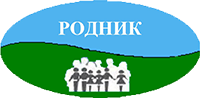 Нягань.2017г.